第２４３回　ボーイスカウト講習会受講申込書　　　　　　　　　　　　　　　　　　　　　　平成３０年　　　月　　　日　　　　　　　　　　　　　　　　　　　　　　団　名　会場周辺図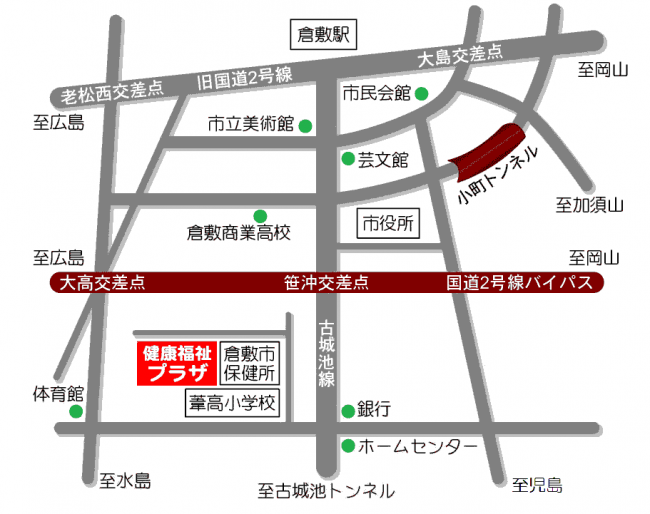 　氏　名ふりがな年齢〒　　住　所電話番号加盟登録の有・無登録のある方は役務